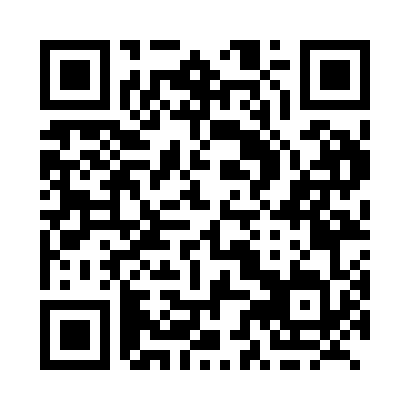 Prayer times for Upper Durham, New Brunswick, CanadaMon 1 Jul 2024 - Wed 31 Jul 2024High Latitude Method: Angle Based RulePrayer Calculation Method: Islamic Society of North AmericaAsar Calculation Method: HanafiPrayer times provided by https://www.salahtimes.comDateDayFajrSunriseDhuhrAsrMaghribIsha1Mon3:385:391:306:559:2111:222Tue3:395:401:306:559:2111:223Wed3:405:401:316:559:2111:214Thu3:415:411:316:549:2011:205Fri3:425:421:316:549:2011:196Sat3:435:431:316:549:2011:187Sun3:455:431:316:549:1911:188Mon3:465:441:316:549:1911:169Tue3:475:451:326:549:1811:1510Wed3:495:461:326:539:1711:1411Thu3:505:471:326:539:1711:1312Fri3:525:481:326:539:1611:1213Sat3:535:481:326:529:1511:1014Sun3:555:491:326:529:1511:0915Mon3:565:501:326:529:1411:0816Tue3:585:511:326:519:1311:0617Wed3:595:521:336:519:1211:0518Thu4:015:531:336:509:1111:0319Fri4:035:541:336:509:1011:0220Sat4:045:551:336:499:1011:0021Sun4:065:561:336:499:0910:5822Mon4:085:581:336:489:0810:5723Tue4:105:591:336:489:0610:5524Wed4:116:001:336:479:0510:5325Thu4:136:011:336:479:0410:5126Fri4:156:021:336:469:0310:5027Sat4:176:031:336:459:0210:4828Sun4:196:041:336:449:0110:4629Mon4:206:051:336:448:5910:4430Tue4:226:071:336:438:5810:4231Wed4:246:081:336:428:5710:40